Конспект музыкального занятия в подготовительной группе по теме "Город Настроения»Цель занятия: Развитие эмоциональной сферы дошкольников с использованием различных видов музыкальной деятельности. Задачи:Образовательные:закрепить у детей знание основных эмоций (радость, грусть, страх, злость, удивление).учить передавать эмоциональное состояние с помощью различных выразительных средств (мимики, жестов)Развивающие:развивать навыки эмоционального общения друг с другом.развивать воображения, творческое мышлениеразвивать певческие навыки, ритмический слух, тембровый слух, интонацию.Воспитательные:воспитывать интерес и любовь к музыке, уметь выражать свои чувства и высказываться о прослушанной музыкевоспитывать коллективизм и любовь к коллективному исполнениюТип занятия: тематическоеМетоды: Наглядно-зрительный, наглядно-слуховой, словесный, художественно практический метод, метод проблемного воспитания и обучения.Оформление сцены: Сцена оформлена в виде города (дома, деревья, улицы). На стене прикреплены черные тучи.Ход занятия.Дети входят в зал. Музыкальный руководитель предлагает исполнить музыкальное приветствие «Музыка, здравствуй».Музыкальный руководитель.Ребята, сегодня у нас необычное занятие, к нам пришло письмо от жителей города Настроения. С ними случилась беда. Сядьте удобнее я вам все расскажу. Живут в этом городе жители похожие на нас. Они, так же как и мы умеют веселиться и грустить, смеяться и плакать, сердиться и удивляться. Но вдруг поселился в их городе злой волшебник, нагнал он черные тучи, пролился такой сильный дождь, что смыл с лиц жителей веселье и грусть, страх и удивление, и стали лица жителей города Настроения безликими, бесцветными, белыми. Вот как сейчас (обращает внимание на сцену). Просят жители города у нас помощи, прогнать этого злого волшебника и вернуть им настроения, чувства, переживания. Поможем им, ребята? (Да).Нашей помощницей станет для нас - музыка, ведь она лучше всех умеет передавать чувства, настроения, переживания.Послушайте музыку и скажите: Что она выражает?Звучит «Шуточка» В.СеливановаОтветы детей: музыка выражает веселье, радость, задор.Музыкальный руководитель.Попробуйте придумать название этой пьесеОтветы детей.Настоящее название пьесы «Шуточка» композитор В.СеливановПопробуйте выбрать из пиктограмм то выражение, которое больше всего подходит к настроению музыкиДавайте придумаем имя нашему жителю.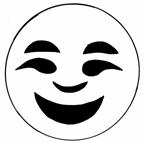 Ответы детей: «Веселушка», «Шутница»Прослушайте другую музыкальную пьесу и скажите: Что она выражает?Звучит «Грустная песенка» В. КалинниковаОтветы детей: музыка выражает грусть, печаль, тоску.Музыкальный руководитель.Попробуйте придумать название этой пьесеОтветы детей.Настоящее название пьесы «Грустная песенка» композитор В. Калинников (портрет)Выберите из пиктограмм выражение настроения этой музыкальной пьесы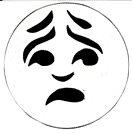 Давайте придумаем имя и этому жителю.Ответы детей: «Грустинка», «Слезинка»Настроение двум другим жителям мы попробуем вернуть при помощи речевой игры: «Дин - дон» для этого встанем в кругДин-дон, дили-дон,
Загорелся Кошкин дом.
Кошка выскочила,
Глаза выпучила
Бежит курица с ведром
Заливает Кошкин дом.
Тух-тух-тух и огонь потухМузыкальный руководитель.Ребята, а какие эмоции вы испытывали в этой игре?Ответы детей: игра выражает страх, тревогу, испуг.А теперь вспомним игру «Ключи от буфета»Музыкальный руководитель.Кто взял ключи от буфета, где лежат мои конфеты?Их взял, их взял, их взял (имя ребенка)РебенокКто я!? Я не брал!
Знаю, знаю, кто их взял.
Их взял, их взял, их взял………(имя другого ребенка) и т.д.В заключение дети говорят все вместеЗря на нас не говорите
У себя ключи ищите.Музыкальный руководитель.Что выражает эта игра?Ответы детей: игра выражает удивление, возмущение.Музыкальный руководитель.Вот еще двум жителям мы вернули настроения, выберите подходящие пиктограммы и придумайте им имя.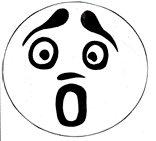 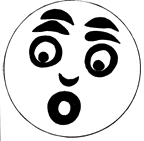 Ответы детей: «Трусиха», «Удивлялка»Дети усаживаются на стульчикиЕще одному жителю мы должны помочь вернуть настроение, а поможет нам попевка, которая называется«Потешка»Что выражает эта попевка, какое настроениеОтветы детей: попевка выражаете веселье, смех, задорВыберите подходящую пиктограмму и придумайте имя.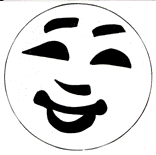 Ответы детей: «Смешинка», «Забияка»Музыкальный руководитель.Ребята, посмотрите у нас осталось еще две пиктограммы, какое настроение выражают они?Ответы детей: выражают зло и гнев, доброту и нежность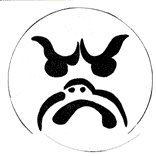 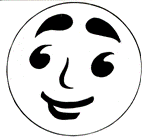 Вспомните, какая музыкальная игра могла бы выразить именно настроениеМузыкально ритмическая игра «Жуки и бабочки»Расскажите мне жуки, они какие?Ответы детей: злые, коварные, угрюмые музыка исполняется тяжело, звуки низкие.А, бабочки, они какие?Ответы детей: добрые, нежные, легкие музыка напевная, ласковая звуки высокие.Давайте и мы с вами превратимся в жуков и бабочек, и при помощи движения, выражения лица их изобразим. (атрибуты для игры)Вот и последним жителям мы помогли вернуть настроение, а как их мы назовем?Ответы детей: «Злюка», «Милашка»Музыкальный руководитель.Ребята, посмотрите всем жителям города мы вернули настроения, вернули их лица. Скажите все вам нравится в этом городе? Может быть, что-то вы хотели бы убрать или наоборот добавить.Ответы детей: убрать черные тучи, озеленить деревья, посадить цветы.Посмотрите, какой красивый город у нас получился. Ребята, а какой из жителей города вам больше всего нравится, может на кого-то из них вы похожи. Ответы детей:Музыкальный руководитель.Ребята скажите, а кто был нашим помощником на протяжении всего занятия и помогал возвращать жителям города их настроения? Без чего бы мы не смогли обойтись?Ответы детей: нам помогала музыка, игры.Какую мы музыку с вами слушали? И что она выражает?Ответы детей: «Шуточку», «Грустную песню» выражают веселье и грустьИграли в игру «Дин - дон», «Ключи от буфета» выражают испуг и удивление, «Жуки и бабочки» выражают добро и зло.Музыкальный руководитель.Ребята, а перед тем как отправиться в группу, что бы вы хотели пожелать жителям города Настроения.Ответы детей:А что бы настроение у них всегда было хорошее давайте, исполним весеннюю песенку«Кто придумал песенку» слова Л.Дымовой, музыка Д.Львова – Компанейца.Вы сегодня занимались очень хорошо, молодцы. Я бы хотела попросить вас к следующему занятию нарисовать картины, выражающие разное настроение, может это будет картина, выражающая веселое или грустное настроение, а может она будет смешная или страшная. Мы с вами устроим выставку картин, вы постарайтесь и у вас все получится.До свидания!